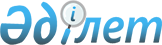 Об установлении товариществу с ограниченной ответственностью "Техсистемы" публичного сервитута на земельный участокРешение акима города Тобыл Костанайского района Костанайской области от 13 июля 2023 года № 12
      В соответствии с Земельным кодексом Республики Казахстан, Законом Республики Казахстан "О местном государственном управлении и самоуправлении в Республике Казахстан" аким города Тобыл Костанайского района РЕШИЛ:
      1. Установить товариществу с ограниченной ответственностью "Техсистемы" публичный сервитут на земельный участок к объекту расположенный на территории города Тобыл, строение 31, Костанайского района, общей площадью 0,0528 гектар, сроком на 48 лет на безвозмездной основе, для строительства заезда.
      2. Государственному учреждению "Аппарат акима города Тобыл Костанайского района" в установленном законодательством Республики Казахстан порядке обеспечить:
      1) направление копии настоящего решения в бумажном и электронном виде на казахском и русском языках в Республиканское государственное предприятие на праве хозяйственного ведения "Институт законодательства и правовой информации Республики Казахстан" для официального опубликования и включения в Эталонный контрольный банк нормативных правовых актов Республики Казахстан;
      2) размещение настоящего решения на интернет-ресурсе акимата Костанайского района после его официального опубликования.
      3. Контроль за исполнением настоящего решения оставляю за собой.
      4. Настоящее решение вводится в действие по истечении десяти календарных дней после дня его первого официального опубликования.
					© 2012. РГП на ПХВ «Институт законодательства и правовой информации Республики Казахстан» Министерства юстиции Республики Казахстан
				
      Аким города Тобыл 

З. Комаров
